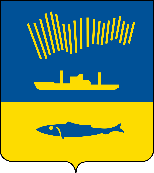 АДМИНИСТРАЦИЯ ГОРОДА МУРМАНСКАП О С Т А Н О В Л Е Н И Е 03.07.2023                                                                                                        № 2441В соответствии с постановлением администрации города Мурманска              от 25.10.2011 № 2013 «О Порядке распределения бюджетных ассигнований, образовавшихся в результате экономии по итогам определения поставщика (подрядчика, исполнителя) для муниципальных нужд», в связи с кадровыми изменениями п о с т а н о в л я ю: 1. Внести в приложение к постановлению администрации города Мурманска от 01.06.2016 № 1543 «Об утверждении состава комиссии по распределению бюджетных ассигнований, образовавшихся в результате экономии по итогам определения поставщика (подрядчика, исполнителя) для муниципальных нужд» (в ред. постановлений от 27.10.2016 № 3237,                  от 15.08.2018 № 2635, от 11.02.2020 № 330, от 18.04.2022 № 942, от 14.10.2022 № 3059, от 28.04.2023 № 1593) следующие изменения:1.1. Исключить из состава комиссии по распределению бюджетных ассигнований, образовавшихся в результате экономии по итогам определения поставщика (подрядчика, исполнителя) для муниципальных нужд, Горячёву Юлию Александровну.1.2. Включить в состав комиссии по распределению бюджетных ассигнований, образовавшихся в результате экономии по итогам определения поставщика (подрядчика, исполнителя) для муниципальных нужд, Юдину Юлию Сергеевну – консультанта отдела бюджетной политики, планирования и финансирования органов местного самоуправления управления финансов администрации города Мурманска – секретарем комиссии.1.3. Строку:заменить строкой:        2. Отделу информационно-технического обеспечения и защиты информации администрации города Мурманска (Кузьмин А.Н.) разместить настоящее постановление на официальном сайте администрации города Мурманска в сети Интернет.        3. Редакции газеты «Вечерний Мурманск» (Сирица Д.В.) опубликовать настоящее постановление.       4. Настоящее постановление вступает в силу со дня подписания.       5. Контроль за выполнением настоящего постановления оставляю за собой.Глава администрациигорода Мурманска                                                                         Ю.В. Сердечкин«ГорячёвойЮлии Александровны- Силаевой                  Ольгой Владимировной- заместителем начальника отдела бюджетной политики, планирования и финансирования органов местного самоуправления управления финансов администрации города Мурманска»«Юдиной                     Юлии                     Сергеевны- Силаевой                  Ольгой Владимировной- заместителем начальника отдела бюджетной политики, планирования и финансирования органов местного самоуправления управления финансов администрации города Мурманска».